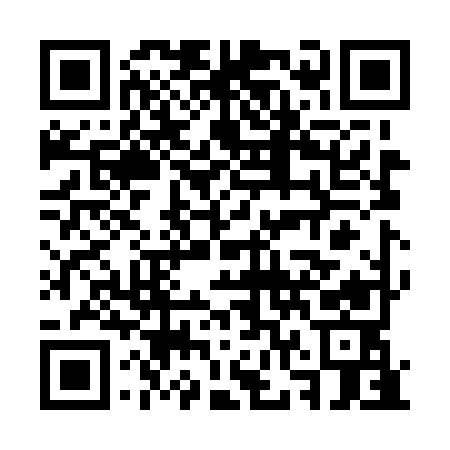 Prayer times for Baltamiskis, LithuaniaWed 1 May 2024 - Fri 31 May 2024High Latitude Method: Angle Based RulePrayer Calculation Method: Muslim World LeagueAsar Calculation Method: HanafiPrayer times provided by https://www.salahtimes.comDateDayFajrSunriseDhuhrAsrMaghribIsha1Wed3:035:401:176:288:5611:242Thu3:025:381:176:308:5711:253Fri3:015:361:176:318:5911:264Sat3:005:341:176:329:0111:275Sun2:595:321:176:339:0311:276Mon2:585:301:176:349:0511:287Tue2:585:281:176:359:0711:298Wed2:575:261:176:369:0911:309Thu2:565:241:176:379:1011:3010Fri2:555:221:176:389:1211:3111Sat2:545:201:176:399:1411:3212Sun2:545:191:176:419:1611:3313Mon2:535:171:176:429:1811:3314Tue2:525:151:176:439:1911:3415Wed2:525:131:176:449:2111:3516Thu2:515:111:176:459:2311:3617Fri2:505:101:176:469:2511:3618Sat2:505:081:176:479:2611:3719Sun2:495:071:176:489:2811:3820Mon2:485:051:176:489:3011:3921Tue2:485:041:176:499:3111:3922Wed2:475:021:176:509:3311:4023Thu2:475:011:176:519:3411:4124Fri2:464:591:176:529:3611:4225Sat2:464:581:176:539:3811:4226Sun2:454:571:186:549:3911:4327Mon2:454:551:186:559:4011:4428Tue2:454:541:186:559:4211:4429Wed2:444:531:186:569:4311:4530Thu2:444:521:186:579:4511:4631Fri2:444:511:186:589:4611:46